                                                                  MAY MEETING                                                                 Tuesday, May 16, 2023                                                                        3:00 PMThe May Meeting of the Board of Commissioners of the Collier County Housing Authority will be held at the CCHA’s Main Office, 1800 Farm Worker Way, Immokalee, Florida 34142, on Tuesday, May 16th, 2023, at 3:00 p.m.                                                                                                           AGENDA OF MEETINGInvocation.Pledge of Allegiance.Roll Call.Approval of the Agenda                                    Approval of the Minutes:Meeting Minutes February 28, 2023Financial Reports:Review and Approval of Financials through March 31, 2023 Legal Update:        Executive Directors Report:Old Business: New Business:                                  Public Comments:Announcements: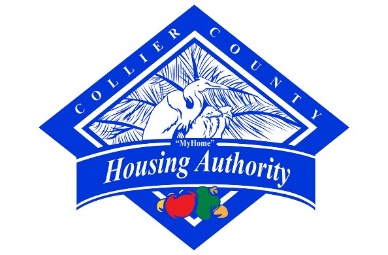 Adjournment